Course Outline:  Travel & Tourism: A regional perspective  (CGG3OI)Teacher:  A. de Boer  Website: deboera.weebly.com  Contact: anna_deboer@wrdsb.on.caCourse Description http://www.edu.gov.on.ca/eng/curriculum/secondary/canworld.htmlThis course focuses on travel and tourism to examine the unique characteristics of selected world regions. Students will develop an understanding and appreciation of the ways in which natural environments, economies, cultures and other aspects of world regions interact. Students will investigate issues that highlight and explain the tourism industry as it relates to the world. Students will learn to identify the benefits of travel while minimizing cultural and economic conflicts to achieve sustainable natural and human systems. Past and present patterns are analyzed in order to make predictions about the opportunities and possibilities for future travel and tourism.Essential Learning:  The four concepts of geographic thinking listed below underpin thinking and learning in all geography courses in the Canadian and World Studies program.Spatial SignificanceExplore the connections that exist between the geographical location and physical characteristics of a site and analyse the unique relationships that exist in and between the natural and human environments in a particular place.Patterns and TrendsAnalyse the connections between similar characteristics in the natural or human environment to determine patterns and analyse connections between those characteristics over time to determine trends.InterrelationshipsExplore and critically analyse connections within and between natural and human environments in order to understand the relationships that exist within a system and to critically analyse those relationships to determine their impact.Geographic PerspectiveConsider the environmental, economic, political and/or social implications of issues, in order to solve problems and/or to make decisions or judgements.Units of Study Understanding Travel & TourismTourism & the Economy (Caribbean) Tourism & Culture (Europe/Brazil)Tourism & the Environment (Africa)The Future of Travel & Tourism (Australia)Critical Evidence of Learning will include: (Missing critical evidence of learning may result in loss of credit)	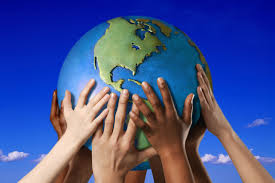 Please see school website for detailed School Assessment & Evaluation Policy.Achievement levelGrade Range %4+44-95 – 10087 – 9480 – 863+33-77 – 7973 – 7670 – 722+22-67 – 6963 – 6660 – 621+11-57 – 5953 – 5650 – 52IInsufficient EvidenceAssignments include:GradeDescriptive Writing70%Presentations70%Brochures70%Graphing Interpretations70%Reflective Writing70%Maps70%Article Interpretation70%Creating travel itineraries70%Data Analysis70%Role Play70%Summative Assignment15%Final Exam15%